2023年度 ヨネックス 関東ジュニアカラーボールテニス大会 関東テニス協会では、これらから大会出場を目指すジュニアにゲームのおもしろさ、そしてテニスを通じてたくさんの友達を作ってもらうために、オレンジボールとグリーンボールのカラーボール大会を企画しました。まだ試合に慣れていなくても構いません。たくさんの試合を経験して、テニスを楽しんでください。ご参加をお待ちしています。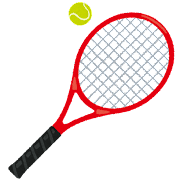 主　　催	関東テニス協会協　　賛	ヨネックス株式会社主　　管	関東テニス協会普及指導委員会	協　　力	千葉県テニス協会	期　　日	令和５年７月23日（日）小雨決行	時　　間        受付開始8時30分　試合開始9時	会　　場	白子サニーコート（共同コート）砂入り人工芝千葉県長生郡白子町中里5178TEL　070-1273-4651（当日のみ有効　７時３０分〜）　　　 集合場所	共同コートD23コート付近に受付を設置します。）	種　　目	オレンジボール（男女混合）　		　　	グリーンボール （男女混合）  　合計64名※オレンジ か グリーンのいずれかを選んでください。	参加資格	8歳〜10歳の男女ポイントの数え方がわかるプレーヤー（セルフジャッジの練習をしてきてください）	試合方法	★午前　　　　　　　　　　  ・予選リーグ		　時間マッチ（25分）	　　		★午後　　			　・順位別トーナメント　　　ショートセット（３−３タイブレーク）　　　　　		   ・コンソレーションマッチ　ショートセット（３−３タイブレーク）　　　　　　　　　　※最低4試合は行えます。	使 用 球	オレンジボール、グリーンボール	参 加 費	1人　3,５00円　当日受付にてお支払い下さい。当日のキャンセルは全額お支払いいただきます。		申込方法	下記Formより お申し込み下さい              		     QRコード　　　　　		URL：https://forms.gle/cP3qJUdSnaKhTSYC7              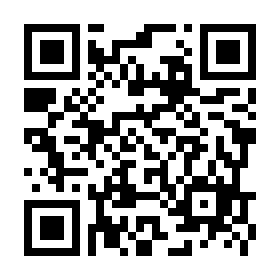 	申込締切	2023年7月9日(日)	問い合せ	関東テニス協会　　TEL 03-3374-3008(10:00〜17:00)	注意事項	大会期間中のケガ・事故について、応急処置は行いますが　	　　　　	その後の責任は負い兼ねます。　	　　　　	保護者・指導者を含む許可者以外の動画・写真撮影を厳禁とします。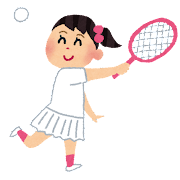 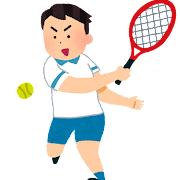 カラーボール大会会場図（受付はD23コート）集合場所は、D23です。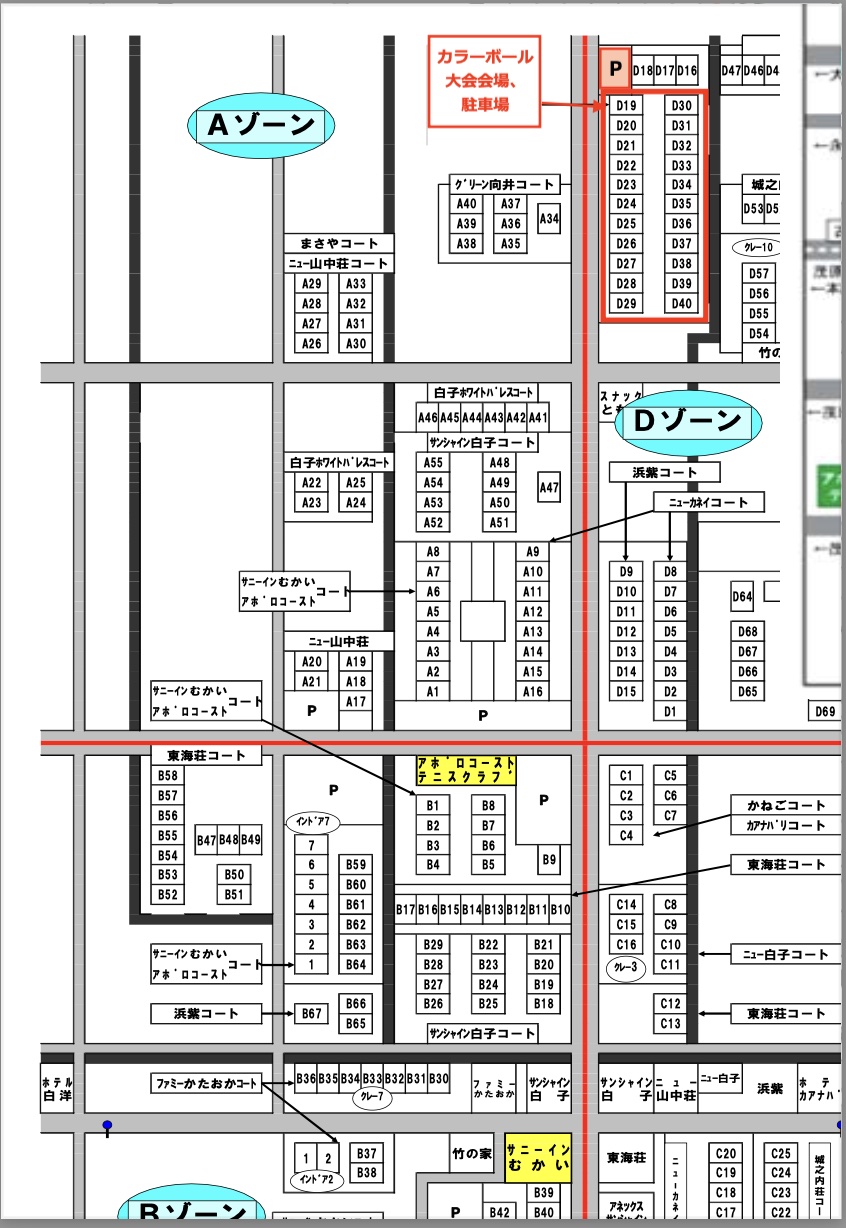 